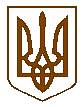 УКРАЇНАБілокриницька   сільська   радаРівненського   району    Рівненської    області(п’ятнадцята  позачергова сесія сьомого скликання)РІШЕННЯвід  02 лютого  2017 року                                                                                 № 389                                                                           Про надання матеріальної допомогиРозглянувши заяви громадян щодо надання матеріальної допомоги на лікування, провівши обстеження їх матеріально-побутових умов проживання, керуючись ст. 34 Закону України «Про місцеве самоврядування в Україні», сесія Білокриницької сільської радиВ И Р І Ш И ЛА:Виділити матеріальну допомогу в зв’язку із важким матеріальним становищем:Ткачук Любові Петрівні  – 1500 грн.;Ліснічук Тетяні Іванівні – 1500 грн.Контроль за виконанням даного рішення покласти на головного бухгалтера сільської ради,  М. Захожу.Сільський голова	                                  			                             Т. ГончарукПленарне засідання п’ятнадцятої позачергової сесії Білокриницької сільської ради сьомого скликання02 лютого  2017 року
ВІДОМІСТЬдля поіменного голосування з питання:«Про надання матеріальної допомоги»Голосували:    «за» - 	17	                          «проти» - 	0	                          «утримався» - 	0	                          «не голосував» - 	0	Голова комісії                                                                      ____________________Секретар комісії                                                                   ____________________Член комісії                                                                          ____________________№з/пПрізвище, ім’я, по батьковіЗаПротиУтри-мавсяНе приймав участь в голосу-ванні1.Гончарук Тетяна Володимирівназа2.Галябар Роман Олександровичза3.Власюк Світлана Андріївназа4.Данилюк Наталія Василівназа5.Семенюк Марія Петрівназа6.Дем'янчук Віталій Григоровичвідсутній7.Зданевич Оксана Данилівназа8.Кисіль Тетяна Михайлівнавідсутня9.Панчук Ярослав Петровичвідсутній10.Ящук Оксана Костянтинівназа11.Целюк Тетяна Лонгінівнавідсутня12.Плетьонка Андрій Васильовичза13.Вовчик Юрій Анатолійовичза14.Дубіч Анатолі Миколайовичза15.Захожа Інна Анатоліївназа16.Морозюк Оксана Дмитрівназа17.Казмірчук Олена Юріївназа18.Денисюк Іван Миколайовичза19.Кравченко Алла Дмитрівназа20.Люльчик Валерій Федоровичза21.Клименко Тарас Володимировичза22.Ляшецька Надія Миколаївнавідсутня23.Ящук Олена АдамівнавідсутняВсього:Всього:17